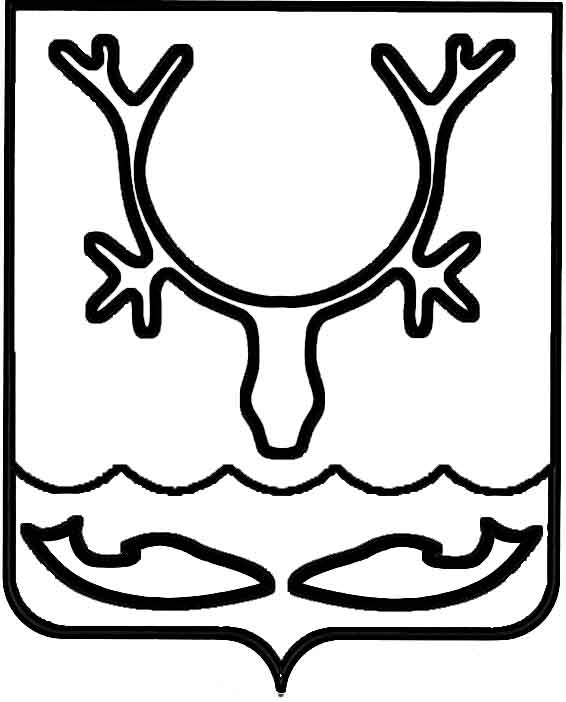 Администрация МО "Городской округ "Город Нарьян-Мар"ПОСТАНОВЛЕНИЕот “____” __________________ № ____________		г. Нарьян-МарО внесении изменений в административный регламент по предоставлению муниципальной услуги "Предоставление земельных участков для строительства (без предварительного согласования)"В соответствии с Федеральным законом от 27.07.2010 № 210-ФЗ                         "Об организации предоставления государственных и муниципальных услуг", подпунктом "д" пункта 1 Указа Президента Российской Федерации от 07.05.2012             № 601 "Об основных направлениях совершенствования системы государственного управления" Администрация МО "Городской округ "Город Нарьян-Мар"П О С Т А Н О В Л Я Е Т:1.	Внести изменения в административный регламент по предоставлению муниципальной услуги "Предоставление земельных участков для строительства   (без предварительного согласования)", утвержденный постановлением Администрации МО "Городской округ "Город Нарьян-Мар" от 29.12.2012 № 2805:– по тексту регламента слова "общественно-политическая газета Ненецкого автономного округа "Няръяна вындер" заменить словами "официальный бюллетень МО "Городской округ "Город Нарьян-Мар".2.	Настоящее постановление вступает в силу с момента его подписания и  подлежит опубликованию в официальном бюллетене городского округа "Город Нарьян-Мар" и размещению на официальном сайте МО "Городской округ "Город Нарьян-Мар".0412.20142972Глава МО "Городской округ "Город Нарьян-Мар" Т.В.Федорова